        КАРАР                                        № 31                ПОСТАНОВЛЕНИЕ  «03» август 2015 й.                                                      «03» августа 2015 г.О присвоении почтового адреса  квартире на территории сельского поселения Янгантауский сельсовет муниципального района Салаватский район Республики Башкортостан.             В целях упорядочения названий улиц и номеров домов в населенных пунктах сельского поселения Янгантауский сельсовет, в соответствии с Федеральным законом №131 – ФЗ «Об общих принципах организации местного самоуправления в Российской Федерации». Уставом сельского поселения Янгантауский сельсовет муниципального района Салаватский район Республики Башкортостан. ПОСТОНОВЛЯЮ:1. Жилому дому площадью 86 кв.м., с кадастровым номером: 02:42:180201:23 расположенной по адресу: Республика Башкортостан , Салаватский район, д.Урдалы, д.б/н, на земельном участке с кадастровым номером 02:42:180201:23, присвоить следующий почтовый адрес: 452492, Республика Башкортостан , Салаватский район, д.Урдалы, ул.Центральная д.17Глава сельского поселения Янгантауский сельсовет	М.М. ГариповБАШҠОРТОСТАН  РЕСПУБЛИКАҺЫСАЛАУАТ РАЙОНЫ МУНИЦИПАЛЬ РАЙОНЫНЫҢ ЯНҒАНТАУ АУЫЛСОВЕТЫ АУЫЛ БИЛӘМӘҺЕ ХАКИМИӘТЕ452492, Сулпан  ауылыЙәшел урамы, 13 йорттел. (34777) 2-88-22, 2-88-52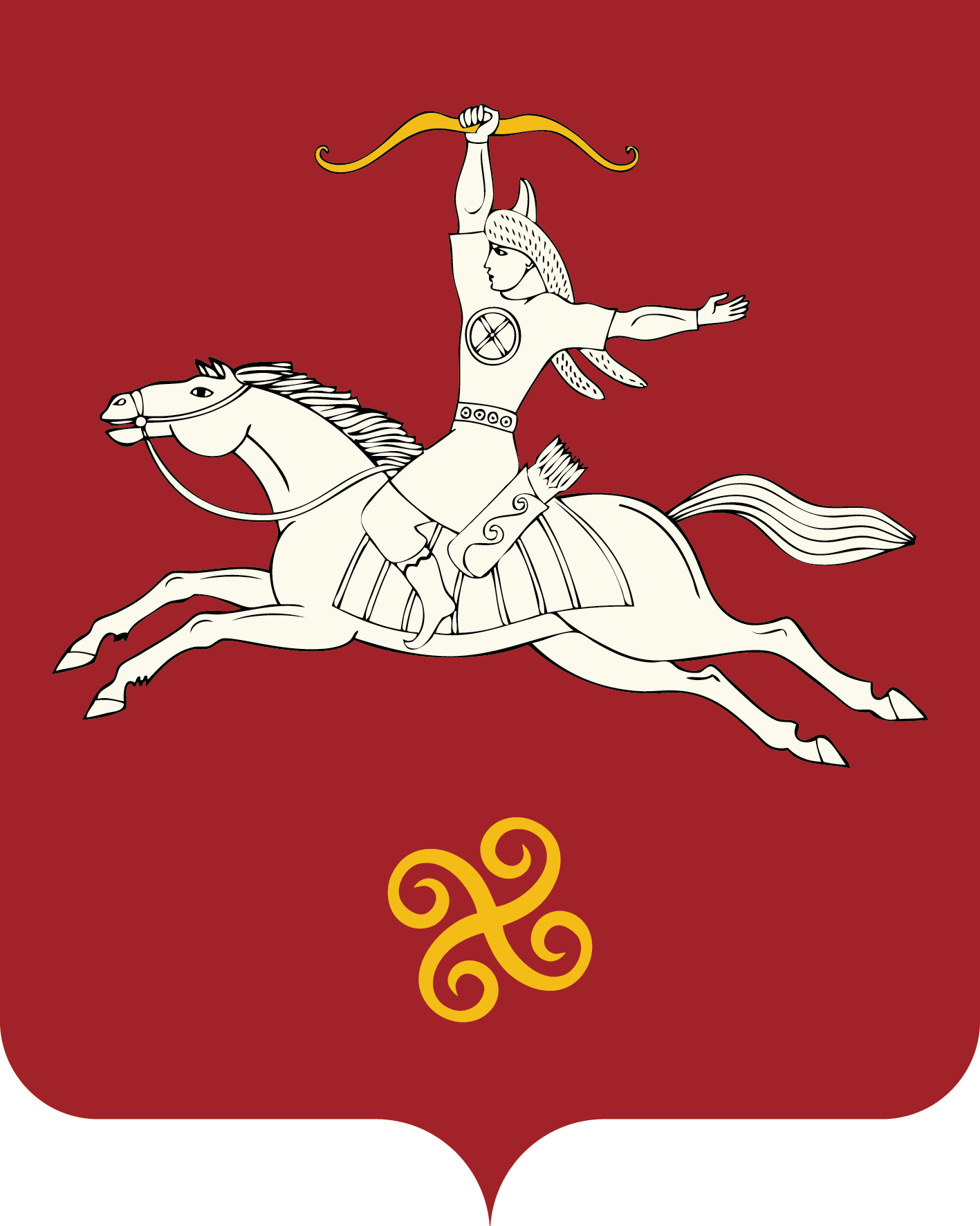 РЕСПУБЛИКА БАШКОРТОСТАНАДМИНИСТРАЦИЯ СЕЛЬСКОГО ПОСЕЛЕНИЯ ЯНГАНТАУСКИЙ СЕЛЬСОВЕТ МУНИЦИПАЛЬНОГО РАЙОНАСАЛАВАТСКИЙ РАЙОН452492, д.Чулпан, ул.Зелёная, д.13тел. (34777) 2-88-22, 2-88-52